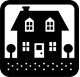 Activity: “Let’s Talk on The Phone” Developmental Focus Area: Language/Literacy                                                           Age: Infant + Stimulate babies’ learning and language development, by speaking to a toy telephone.  Pretend you are telling someone the events of your day. Give the child the pretend telephone, and let them pretend. Give your child smiles and praise, if they try to copy you or your vocal sounds, or babbles. Repetitive play helps infants with recognizing and recalling.  Online Resource- Visit www.kids.nationalgeographic.com for more activities to support your child’s learning! ***Please remember to read aloud to your child daily. We recommend reading a minimum of 3 hours a week with your child.      The PAL letters are developed to support your child’s academic/social emotional progress and related to the programs School Readiness goals.Child’s Name: ________________________________________ Parent Name: ________________________________________Rate this activity from 1-5, circle your rating (5= highest rating): 1 2 3 4 5 Comments about the activity: (PROVIDE EXAMPLE) _____________________________________________________________________________________I agree that completing the at home activity and reading aloud to my child is equivalent to four hours volunteer time for the week. Parent’s Signature: ___________________________________________ Date: _______________ “This institution is an equal opportunity provider and employer”EARLY HEAD STARTParent Activity LetterDATEActivity CodeHOURS WORKEDRATEHA4 hours